				DOVE ACADEMY			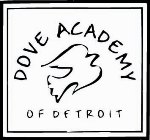 2019 – 2020 SCHOOL CALENDAR**Note ALL Friday’s will be a 2:00 Dismissal Time**September 3, 2019				First Day of School for StudentsSeptember 3, 2019				1st Marking Period BeginsSeptember 6, 2019				Fall NWEA Testing BeginsSeptember 27, 2019				Midpoint 1st Marking PeriodOctober 2, 2019				Fall Student Count Day/Free DressNovember 4, 2019				Begin 2nd Marking PeriodNovember 4, 2019				No School Students/Staff PD Choice UniversityNovember 5, 2019				No School Students/Teachers PDNovember 12, 2019				Parent Teacher ConferencesNovember 14, 2019				Parent Teacher ConferencesNovember 19, 2019				Fall NWEA Testing EndsNovember 27, 2019				Early Dismissal at 12:00November 28-29, 2019				No School Thanksgiving BreakDecember 02, 2019				School ResumesDecember 6, 2019				Midpoint 2nd Marking PeriodDecember 9, 2019				Winter NWEA Testing BeginsDecember 23-31, 2019 				School Closed Winter Break BeginsJanuary 1-3, 2020				School Closed Winter Break EndsJanuary 6, 2020					School ResumesJanuary 20, 2020				No School – Martin Luther King DayJanuary 24, 2020				End 2nd Marking PeriodJanuary 27, 2020				Begin 3rd Marking PeriodFebruary 12, 2020				Winter Student Count Day/Free DressFebruary 14, 2020				Winter NWEA Testing EndsFebruary 17, 2020				No School – President’s DayFebruary 21, 2020				Midpoint 3rd Marking PeriodMarch 6, 2020					Begin Spring NWEAMarch 09 – 27, 2020				Open Enrollment PeriodMarch 20, 2020					End 3rd Marking PeriodMarch 23, 2020					Begin 4th Marking PeriodApril 6-13, 2020					School Closed – Spring Break BeginsApril 14, 2020					School ResumesApril 14, 2020					M-Step BeginsApril 14, 2020					8th Grade PSAT TestApril 21, 2020					Parent Teacher ConferencesApril 23, 2020					Parent Teacher ConferencesMay 1, 2020					Midpoint 4th Marking PeriodMay 6, 2020					Spring NWEA EndsMay 22, 2020					M-Step EndsMay 21, 2020					Lottery Date 5:00 Main Office (if needed)May 22, 2020					No SchoolMay 25, 2020					No School – Memorial DayJune 5, 2020					End 4th Marking PeriodJune 12, 2020					Last Day of School June 22, 2020					Final Report Cards Mailed Home